Publicado en Mexico el 16/06/2022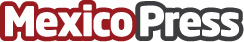 Adsmovil lanza nuevo formato de anuncios en audio para la publicidad in-gamer Los anuncios de audio cobran mayor relevancia en el gaming al ofrecer una solución que no interviene con la experiencia del juegoDatos de contacto:Rocio Pradines+54 9 1140417960Nota de prensa publicada en: https://www.mexicopress.com.mx/adsmovil-lanza-nuevo-formato-de-anuncios-en Categorías: Telecomunicaciones Marketing Sociedad E-Commerce Gaming http://www.mexicopress.com.mx